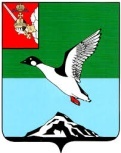 ЧЕРЕПОВЕЦКИЙ МУНИЦИПАЛЬНЫЙ РАЙОН ВОЛОГОДСКОЙ ОБЛАСТИКОНТРОЛЬНО-СЧЕТНЫЙ КОМИТЕТПервомайская ул., д.58, г.Череповец, Вологодская область, 162605 тел. (8202)  24-97-46,  факс (8202) 24-97-46,e-mail: kchk_chmr@cherra.ru «09» августа 2022 г.                                                     г. ЧереповецЗАКЛЮЧЕНИЕ № 88По результатам  экспертно-аналитического мероприятия   на проект решения Совета сельского поселения Мяксинское «О внесении изменений в решение Совета   сельского поселения Мяксинское от 16.12.2021 № 182 «О бюджете сельского поселения Мяксинское на 2022 год и плановый период 2023 и 2024 годов».Экспертно-аналитическое мероприятие проведено на основании  п. 1.5 плана работы контрольно-счетного комитета Череповецкого муниципального района (далее - КСК) на 2022 год, статьи 157 Бюджетного кодекса Российской Федерации, ст. 9 Федерального закона от 07.02.2011  № 6-ФЗ «Об общих принципах организации и деятельности контрольно-счетных органов субъектов Российской Федерации и муниципальных образований», п. 8.1 статьи 8 Положения о контрольно-счетном комитете Череповецкого муниципального района, утвержденного решением Муниципального  Собрания  района от 09.12.2021 № 252.         Проект решения Совета сельского поселения Мяксинское  «О внесении изменений в решение Совета   сельского поселения Мяксинское от 16.12.2021 № 182 «О бюджете сельского поселения Мяксинское на 2022 год и плановый период 2023 и 2024 годов» (далее – Проект) представлен Советом поселения 02.08.2022 года. Экспертиза Проекта проведена в соответствии с положением о бюджетном процессе в  муниципальном образовании Мяксинское, утвержденным  решением Совета   муниципального образования Мяксинское  от 04.09.2020 года № 127.          В результате внесения изменений  основные характеристики  бюджета в 2022 году составят:   доходы  бюджета  51 741,1 тыс. рублей (увеличение на 680,5 тыс. руб.), расходы 51 983,7 тыс. рублей (увеличение на 680,5 тыс. руб.),  дефицит бюджета 242,6 тыс. рублей (без изменений) за счет остатков средств на счетах по учету средств бюджета на 01.01.2022 года).Проектом  предлагается  внести изменения в 5 приложений, изложив их в новой редакции.Изменения доходов бюджета поселения в 2022 году изложены в следующей таблице.                                                                          Таблица № 1 (тыс. руб.)                                                                                         Проектом предлагается увеличение доходов на 680,5 тыс. руб.  за счет:-  увеличения безвозмездных поступлений на 3 026,1 тыс. рублей  (субсидии бюджетам сельских поселений на софинансирование капитальных вложений в объекты муниципальной собственности в сумме 2865,5 тыс. руб., субвенций на осуществление первичного воинского учета в сумме 160,6 тыс. руб.);- уменьшения неналоговых доходов (доходов от продажи материальных и нематериальных активов) в сумме 2 345,6 тыс. руб.           Изменения в распределении бюджетных ассигнований в 2022 году по разделам изложены в следующей таблице.                                                                                              Таблица № 2 (тыс. руб.)                                                                                               В 2022 году проектом предлагается увеличение бюджетных ассигнований на 680,5 тыс. рублей, в том числе:           за счет увеличения:-  на 160,6 тыс. руб. по разделу «Национальная оборона» на осуществление первичного воинского учета;-  на 540,0 тыс. руб. по разделу «Культура, кинематография» на проектно-сметную документацию для 2 этапа ремонта здания СКО;           за счет сокращения:- на 20,1 тыс. руб.  по разделу «Физическая культура и спорт» в рамках строительство ФОКОТ (уточнение согласно доведенных лимитов).В результате анализа распределения бюджетных ассигнований бюджета по целевым статьям (муниципальным  программам и непрограммным направлениям) видам расходов классификации расходов бюджета поселения на 2022 год установлено, что предполагаемый Проект влечет за собой изменения объемов финансирования по 2 из 6 муниципальных программ, подлежащих реализации в 2022 году  (таблица 3).                                                                                               Таблица № 2 (тыс. руб.)                                                                                        Таким образом,  бюджетные ассигнования на реализацию мероприятий муниципальных программ увеличатся на 519,9 тыс. рублей,  непрограммные расходы увеличатся на 160,6 тыс. рублей.В соответствии с бюджетным законодательством увеличение бюджетных ассигнований  на исполнение существующих видов расходных обязательств может осуществляться при наличии соответствующих источников дополнительных поступлений в бюджет и (или) сокращении бюджетных ассигнований по отдельным статьям расходов бюджета. Согласно представленных материалов к Проекту видно, что поправки в бюджет вносятся обоснованно. Вывод: Проект решения  Совета сельского поселения Мяксинское «О внесении изменений в решение Совета   сельского поселения Мяксинское от 16.12.2021 № 182 «О бюджете сельского поселения Мяксинское на 2022 год и плановый период 2023 и 2024 годов» соответствует требованиям  бюджетного законодательства. Председатель комитета                                                             Н.Г.ВасильеваНаименование доходовРешение от 16.12.2021 № 182Проект решения на 02.08.2022Изменения Налоги на прибыль, доходы338,0338,00,0Налог на имущество физических лиц499,0499,00,0Земельный налог1 939,01 939,00,0Государственная пошлина 10,010,00,0Доходы от оказания платных услуг и  компенсации затрат государства100,0100,00,0Доходы от продажи материальных и нематериальных активов3500,01154,4-2345,6Итого собственных доходов6  386,04 040,4-2 345,6Безвозмездные поступления44 674,6 47 700,7 +3 026,1Дотации бюджетам бюджетной системы Российской Федерации7 159,47 159,40,0Субсидии бюджетам бюджетной системы Российской Федерации33 874,136 739,6+2 865,5Субвенции бюджетам бюджетной системы Российской Федерации109,1269,7+160,6Иные межбюджетные трансферты 3 232,03 232,00,0Прочие безвозмездные поступления300,0300,00,0Итого доходов51 060,651 741,1680,5Наименование разделов (подразделов)Решение от 16.12.2021 № 182Проект решения на 02.08.2022Изменения Общегосударственные вопросы5 334,25 334,20,0Национальная оборона107,1267,7+160,6Национальная безопасность и правоохранительная деятельность40,040,00,0Национальная экономика3 242,03 242,00,0Жилищно-коммунальное хозяйство5 816,35 816,30,0 Культура, кинематография8 181,18 721,1+540,0Социальная политика550,0550,00,0Физическая культура и спорт28 032,528 012,4-20,1Итого расходов51 303,251 983,7680,5Наименование муниципальной программыСумма расходов по муниципальным программамСумма расходов по муниципальным программамСумма расходов по муниципальным программамНаименование муниципальной программыРешение от 16.12.2021 № 182Проект решения на 02.08.2022Изменения Благоустройство территории сельского поселения Мяксинское на  2014-2024 годы5 716,05 716,00,0Развитие физической культуры и спорта на территории сельского поселения Мяксинское на 2014-2024 годы28 032,528 012,4-20,1Сохранение и развитие культурного потенциала сельского поселения Мяксинское на  2016-2024 годы8 181,18 721,1+540,0Обеспечение пожарной безопасности   на территории сельского поселения Мяксинское на  2016-2024 годы40,040,00,0Социальная поддержка граждан в сельском поселении Мяксинское на  2018-2024 годы550,0550,00,0Формирование современной городской среды на территории сельского поселения Мяксинское на 2020-2024 годы100,3100,30,0Итого расходов42 619,943 139,8+519,9